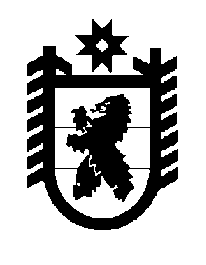 Российская Федерация Республика Карелия    ПРАВИТЕЛЬСТВО РЕСПУБЛИКИ КАРЕЛИЯПОСТАНОВЛЕНИЕот  30 декабря 2011 года № 389-Пг. ПетрозаводскО внесении изменений в постановление ПравительстваРеспублики Карелия от 10 февраля 2011 года № 25-ППравительство Республики Карелия п о с т а н о в л я е т:Внести в Территориальную программу государственных гарантий  оказания гражданам Российской Федерации бесплатной медицинской помощи в Республике Карелия на 2011 год, утвержденную постановлением Правительства Республики Карелия от 10 февраля 2011 года № 25-П                   (Собрание законодательства Республики Карелия, 2011, № 2, ст.154) с изменениями, внесенными постановлением Правительства Республики Карелия от 26 октября 2011 года № 287-П, изменения согласно приложению.          ГлаваРеспублики Карелия                                                                     А.В. НелидовПриложение к постановлениюПравительства Республики Карелияот 30 декабря 2011 года № 389-ПИзменения,которые вносятся в постановление Правительства Республики Карелия от 10 февраля 2011 года № 25-П1. В разделе V Программы:а) абзацы второй, третий, четвертый, пятый пункта 16 изложить в следующей редакции:«на 1 вызов скорой, в том числе специализированной (санитарно-авиационной), медицинской помощи – 1885,0 рубля;на 1 посещение амбулаторно-поликлинических учреждений и других медицинских организаций или их соответствующих структурных подразделений (включая оказание неотложной медицинской помощи) – 289,4 рубля, в том числе 233,1 рубля – за счет средств обязательного медицинского страхования;на 1 пациенто-день лечения в условиях дневных стационаров – 522,2 рубля, в том числе 494,6 рубля – за счет средств обязательного медицинского страхования;на 1 койко-день в больничных учреждениях и других медицинских организациях или их соответствующих структурных подразделениях – 1673,4 рубля, в том числе 1393,3 рубля – за счет средств обязательного медицинского страхования»;б) абзацы третий, четвертый, пятый пункта 17  изложить в следующей редакции:«Подушевые нормативы финансового обеспечения, предусмотренные Программой  (без учета расходов федерального бюджета), составляют в среднем 9771,1 рубля, из них:5818,4 рубля – за счет средств обязательного медицинского страхования;3952,7 рубля – за счет средств соответствующих бюджетов, предусматриваемых на оказание скорой, в том числе специализированной (санитарно-авиационной), медицинской помощи, специализированной, в том числе высокотехнологичной, медицинской помощи, медицинской помощи при заболеваниях, передающихся половым путем, туберкулезе, ВИЧ-инфекции и синдроме приобретенного иммунодефицита, психических расстройствах и расстройствах поведения, в том числе связанных с употреблением психоактивных веществ, а также на содержание медицинских организаций, участвующих в обязательном медицинском страховании, и финансовое обеспечение деятельности медицинских организаций, не участвующих в реализации территориальной программы обязательного медицинского страхования, указанных в пункте 12 раздела III Программы»;2в) пункт 18 после слов «и диагностического оборудования» дополнить словами «расходы по оплате осмотров врачами-специалистами в случае отсутствия в учреждении, обеспечивающем  проведение диспансеризации 14-летних подростков, лицензии на осуществление медицинской деятельности по видам работ (услуг), или врачей-специалистов, необходимых для ее проведения в полном объеме».2. Строки тридцать четвертую-тридцать восьмую приложения № 7 к Программе изложить в новой редакции:3. Приложение № 8 к Программе изложить в следующей редакции:«Приложение № 8 к Программе Утвержденная стоимость Программы по источникам ее финансового обеспечения на 2011 год34. Приложение № 9 к Программе изложить в следующей редакции:«Приложение № 9 к ПрограммеУтвержденная стоимость Программы по  условиям  ее предоставления на 2011 год455.  Приложение № 11 к Программе изложить в следующей редакции:                                                                          «Приложение № 11 к Программе6Целевые значения критериевдоступности и качества медицинской помощи7«Финансовые средства на выполнение установленных заданий, млн. рублей5787,5Прочие виды медицинских и иных услуг, млн. рублей433,0Всего, млн. рублей 6220,5Затраты на АУП ТФОМС, млн. рублей37,4Затраты на АУП страховых медицинских организаций, млн. рублей37,0».Источники финансового обеспечения Программы№ строкиУтвержденная стоимость ПрограммыУтвержденная стоимость ПрограммыИсточники финансового обеспечения Программы№ строкивсего   (млн. рублей)на одного жителя (рублей)1234Стоимость Программы, всего  (сумма строк 02 + 03)в том числе: 016294,99771,1I. Средства консолидированного бюджета субъекта Российской Федерации*021676,22601,8II. Стоимость территориальной программы  ОМС, всего  (сумма строк 04 + 05)034618,77169,31. Средства консолидированного бюджета субъекта Российской Федерации на содержание медицин-ских организаций, работающих в системе ОМС04870,31350,912342. Стоимость территориальной программы ОМС за счет средств системы ОМС (сумма строк 06 + 07 + 10), в том числе 053748,45818,42.1. Страховые взносы (платежи) на ОМС работающего населения06930,01443,62.2. Страховые взносы (платежи) на ОМС неработающего населения, в том числе поступления из консолидированного бюджета субъекта Российской Федерации на: 071496,02322,1 проведение одноканального финансирования медицинских организаций, работающих в системе ОМС08 финансирование обеспечения видов медицинской помощи сверх базовой программы ОМС**092.3. Прочие поступления, включая дотации ФФОМС, в том числе безвозмездные поступления из консолидированного бюджета субъекта Российской Федерации на: 101322,42052,7проведение одноканального финансирования медицинских организаций, работающих в системе ОМС11финансирование обеспечения видов медицинской помощи сверх базовой программы ОМС **12_______________        * Без учета бюджетных ассигнований федерального бюджета на ОНЛС, реализацию национального проекта «Здоровье», целевые программы, а также средств пункта 1 раздела II по строке 04._______________        * Без учета бюджетных ассигнований федерального бюджета на ОНЛС, реализацию национального проекта «Здоровье», целевые программы, а также средств пункта 1 раздела II по строке 04._______________        * Без учета бюджетных ассигнований федерального бюджета на ОНЛС, реализацию национального проекта «Здоровье», целевые программы, а также средств пункта 1 раздела II по строке 04._______________        * Без учета бюджетных ассигнований федерального бюджета на ОНЛС, реализацию национального проекта «Здоровье», целевые программы, а также средств пункта 1 раздела II по строке 04._______________        * Без учета бюджетных ассигнований федерального бюджета на ОНЛС, реализацию национального проекта «Здоровье», целевые программы, а также средств пункта 1 раздела II по строке 04._______________        * Без учета бюджетных ассигнований федерального бюджета на ОНЛС, реализацию национального проекта «Здоровье», целевые программы, а также средств пункта 1 раздела II по строке 04._______________        * Без учета бюджетных ассигнований федерального бюджета на ОНЛС, реализацию национального проекта «Здоровье», целевые программы, а также средств пункта 1 раздела II по строке 04._______________        * Без учета бюджетных ассигнований федерального бюджета на ОНЛС, реализацию национального проекта «Здоровье», целевые программы, а также средств пункта 1 раздела II по строке 04.         ** Заполняется при наличии дополнительных видов медицинской помощи.».         ** Заполняется при наличии дополнительных видов медицинской помощи.».         ** Заполняется при наличии дополнительных видов медицинской помощи.».         ** Заполняется при наличии дополнительных видов медицинской помощи.».Медицинская помощь по источникам финансового обеспечения и условиям предоставления№ стро-киЕдини-ца измере-нияТеррито-риаль-ные норма-тивы объемов меди-цинской помощи на одного жителяТерри-ториаль-ные норма-тивы финан-совых затрат на единицу объема  меди-цинской  помощиПодушевые нормативы финансирования территориальной программыПодушевые нормативы финансирования территориальной программыСтоимость территориальной программы по источникам ее финансового обеспеченияСтоимость территориальной программы по источникам ее финансового обеспеченияСтоимость территориальной программы по источникам ее финансового обеспеченияМедицинская помощь по источникам финансового обеспечения и условиям предоставления№ стро-киЕдини-ца измере-нияТеррито-риаль-ные норма-тивы объемов меди-цинской помощи на одного жителяТерри-ториаль-ные норма-тивы финан-совых затрат на единицу объема  меди-цинской  помощирублейрублеймлн. рублеймлн. рублейв %к ито-гуМедицинская помощь по источникам финансового обеспечения и условиям предоставления№ стро-киЕдини-ца измере-нияТеррито-риаль-ные норма-тивы объемов меди-цинской помощи на одного жителяТерри-ториаль-ные норма-тивы финан-совых затрат на единицу объема  меди-цинской  помощиза счетсредствконсоли- дирован-ного бюджета субъекта Россий-ской Федера-ции за счет средств ОМСза счет средств  консоли-дирован-ного бюджета субъекта Россий-ской Федера-циисредстваОМСв %к ито-гуА123456789I . Медицинская помощь, предо-ставляемая за счет консолидиро-ванного  бюджета Российской Федерации, в том числе*01ХХ2601,8Х1676,2Х26,61) скорая медицинская помощь02вызо-вов0,3291885,0620,2Х399,6ХХ2)  при заболеваниях, не включенных в территориальную программу ОМС03ХХ1237,9Х797,5ХХ- амбулаторная помощь04посе-щений1,081276,6299,0Х192,6ХХ- стационарная помощь05к/дней0,6131425,0873,5Х562,8ХХ- в дневных стационарах06паци-енто-дней0,120545,065,4Х42,1ХХ3)  прочие виды медицинских и иных услуг07ХХ672,1Х433,0ХХ4)  специализированная высоко-технологичная медицинская помощь, оказываемая в медицин-ских организациях  субъекта Российской Федерации 08к/днейХХ71,6Х46,1ХХII. Средства консолидированного  бюджета субъекта Российской Федерации на содержание медицинских организаций, работающих в системе ОМС09ХХ1350,9Х870,3Х13,8- амбулаторная помощь10посе-щенийХХ499,7Х321,9ХХ- стационарная помощь11к/днейХХ838,4Х540,2ХХ- медицинская помощь в дневных стационарах12паци-енто-днейХХ12,8Х8,2ХХIII. Медицинская помощь в рамках территориальной программы ОМС13ХХХ5818,4Х3748,459,6- скорая медицинская помощь 14вызо-вовХХХ- амбулаторная помощь (сумма строк 21 + 30)15посе-щений8,631233,1Х2011,8Х1296,0ХА1234567899- стационарная помощь (сумма строк 22 + 31)16к/дней2,4501393,3Х3413,6Х2199,2ХХ- в дневных стационарах (сумма строк 23 + 32)17паци-енто-дней0,561494,6Х277,5Х178,8ХХ- в дневных стационарах (сумма строк 23 + 32)17паци-енто-дней0,561- затраты на АУП ТФОМС18ХХХ58,1Х37,4ХХ - затраты на АУП страховых медицинских организаций19ХХХ57,4Х37,0ХХв том числе:1. Медицинская помощь, предо-ставляемая в рамках базовой программы ОМС20ХХХ5702,9Х3674,0ХХ- амбулаторная помощь21посе-щений8,631233,1Х2011,8Х1296,0ХХ- стационарная помощь22к/дней2,4501393,3Х3413,6Х2199,2ХХ- в дневных стационарах23паци-енто-дней0,561494,6Х277,5Х178,8ХХ 2.  Медицинская помощь, предо-ставляемая по видам   медицинской помощи в рамках базовой программы ОМС при переходе на  одноканальное финансирование (расширение статей расходов)24ХХХХХХХХ- амбулаторная помощь25посе-щенийХХХХХХХХ- стационарная помощь26к/днейХХХХХХХХ- в дневных стационарах27паци-енто-днейХХХХХХХХ3. Медицинская помощь при заболеваниях сверх базовой программы ОМС28ХХХХХХХХ - скорая медицинская помощь29вызо-вовХХХХХХХХ- амбулаторная помощь30посе-щенийХХХХХХХХ- стационарная помощь31к/днейХХХХХХХХ- в дневных стационарах32паци-енто-днейХХХХХХХХИТОГО  (сумма строк 01 + 09 + 13)33ХХ3952,75818,42546,53748,4100100________________           * Без учета финансовых средств консолидированного бюджета субъекта Российской Федерации на содержание  медицинских организаций, работающих в системе ОМС (затраты, не вошедшие в тариф).».________________           * Без учета финансовых средств консолидированного бюджета субъекта Российской Федерации на содержание  медицинских организаций, работающих в системе ОМС (затраты, не вошедшие в тариф).».________________           * Без учета финансовых средств консолидированного бюджета субъекта Российской Федерации на содержание  медицинских организаций, работающих в системе ОМС (затраты, не вошедшие в тариф).».________________           * Без учета финансовых средств консолидированного бюджета субъекта Российской Федерации на содержание  медицинских организаций, работающих в системе ОМС (затраты, не вошедшие в тариф).».________________           * Без учета финансовых средств консолидированного бюджета субъекта Российской Федерации на содержание  медицинских организаций, работающих в системе ОМС (затраты, не вошедшие в тариф).».________________           * Без учета финансовых средств консолидированного бюджета субъекта Российской Федерации на содержание  медицинских организаций, работающих в системе ОМС (затраты, не вошедшие в тариф).».________________           * Без учета финансовых средств консолидированного бюджета субъекта Российской Федерации на содержание  медицинских организаций, работающих в системе ОМС (затраты, не вошедшие в тариф).».________________           * Без учета финансовых средств консолидированного бюджета субъекта Российской Федерации на содержание  медицинских организаций, работающих в системе ОМС (затраты, не вошедшие в тариф).».________________           * Без учета финансовых средств консолидированного бюджета субъекта Российской Федерации на содержание  медицинских организаций, работающих в системе ОМС (затраты, не вошедшие в тариф).».________________           * Без учета финансовых средств консолидированного бюджета субъекта Российской Федерации на содержание  медицинских организаций, работающих в системе ОМС (затраты, не вошедшие в тариф).».________________           * Без учета финансовых средств консолидированного бюджета субъекта Российской Федерации на содержание  медицинских организаций, работающих в системе ОМС (затраты, не вошедшие в тариф).».№п/пНаименование    показателяЕдиница измеренияЦелевое значение12341.Удовлетворенность населения медицинской помощьюпроцентов от числа опрошенных502.Число лиц, страдающих социально значимыми болезнями, с установленным впервые в жизни диагнозом, в том числесахарный диабетчеловек на 100 тыс. населения280туберкулезчеловек на 100 тыс. населения49онкологические заболеваниячеловек на 100 тыс. населения400психические заболеваниячеловек на 100 тыс. населения460инфекции, передающиеся половым путемчеловек на 100 тыс. населения4203.Число лиц, в возрасте 18 лет и старше, впервые признанных инвалидамичисло лиц на 10 тыс.населения     соответствующего возраста904.Смертность населениячеловек на 1000 населения15,35.Смертность населения в трудоспособном возрастечеловек на 100 тыс. населения8336.Смертность населения от сердечно-сосудистых заболеваний в трудоспособном возрастечеловек на 100 тыс. населения2807.Смертность населения от онкологических заболеваний в трудоспособном возрастечеловек на 100 тыс. населения918.Смертность населения от внешних причин в трудоспособном возрастечеловек на 100 тыс. населения2409.Смертность населения в результате дорожно-транспортных происшествийчеловек на 100 тыс. населения17,410.Смертность населения от туберкулезачеловек на 100 тыс. населения1311.Охват населения профилактическими осмотрами (флюорографическими исследованиями)процентов29,412.Материнская смертностьчисло умерших женщин на 100 тыс. родившихся живыми детей0123413.Младенческая смертностьчисло умерших детей до 1 года на 1000 родившимися живыми детей4,614.Доступность медицинской помощи: 14.1.Объемы медицинской помощи в расчете на одного жителя, в том числе- объем скорой медицинской помощивызовов0,329- объем амбулаторной медицинской помощипосещений9,712- объем медицинской помощи, предоставляемой в условиях дневных стационаровпациенто-дней0,681- объем стационарной медицинской помощикойко-дней3,06314.2.Срок ожидания гражданами медицинской помощи, предоставляемой в плановом порядке- госпитализациидней30- амбулаторной медицинской помощи, оказываемой врачами-специалистамидней7-  диагностических и лабораторных исследованийдней1015.Эффективность использования кадровых ресурсов, в том числе:- численность врачейчеловек на 10 тыс. населения39,7- численность среднего медицинского персоналачеловек на 10 тыс. населения104,816.Число коек круглосуточного пребываниякоек на 10 тыс. населения9517.Среднегодовая занятость койкидней33218.Эффективность использования финансовых ресурсов, в том числе- стоимость единицы объема скорой медицинской помощирублей1745,6- стоимость единицы объема амбулаторной медицинской помощирублей262,0- стоимость единицы объема медицинской помощи, предоставляемой в условиях дневных стационаров рублей491,4- стоимость единицы объема стационарной медицинской помощирублей1510,2».